                            Муниципальное бюджетное общеобразовательное учреждениеДроновская средняя общеобразовательная школа имени Героя Советского Союза                                                                                                                                                        Ильи Кирилловича ХахеринаКарачевского района Брянской области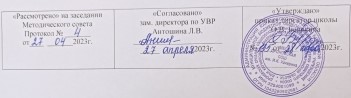 Рабочая программапо  физикена 2023 -2024 учебный годДЛЯ    8 КЛАССА Составитель программы: учитель физики 1 категорииКороткая Людмила Николаевнастаж работы 47 летПОЯСНИТЕЛЬНАЯЗАПИСКАРабочая  программа составлена на основании:-Федерального закона от 29.12.2012 года,№273–ФЗ«Об образовании в Российской Федерации»(ред.от02.07.2021);-Приказа Министерства просвещения Российской Федерации от 31.05.2021№287"Об утверждении федерального государственного образовательного стандарта основного общего образования"(зарегистрирован05.07.2021№64101)-Основной образовательной программы основного общего образования (одобрена решением федерального учебно-методического объединения по общему образованию, протокол от 08.04.2015 N1/15)(ред.от04.02.2020)-Основной образовательной программы основного общего образования МБОУ Дроновская СОШ им.И.К.Хахерина с дополнениями и изменениями;-требований к результатам освоения основной образовательной программы основного общего образования;-учебного плана МБОУ Дроновская СОШ им.И.К.Хахерина;-Положения о требованиях к составлению рабочей программы учителями-предметникамиот04.04.2017г,протокол№ 4.Целями изучения курса физики является:                                                                                                                                                                                                                - систематическое развитие основных понятий и законов физики, взаимосвязи между ними;                                                                                                                                      - формирование системы научных знаний о природе, ее фундаментальных законах для построения представления о физической картине мира;                         - систематизация знаний о многообразии объектов и явлений природы, о закономерностях процессов и о законах физики для осознания возможности    разумного использования достижений науки в дальнейшем развитии цивилизации;                                                                                                                                                   - формирование убежденности в познаваемости окружающего мира и достоверности научных методов его изучения;                                                                            - организация экологического мышления и ценностного отношения к природе;                                                                                                                                         - развитие познавательных интересов и творческих способностей учащихся. Задачи:обеспечить прочное и сознательное овладение системой физических знаний и умений, необходимых для применения в практической деятельности, для изучения смежных дисциплин, для продолжения образования; обеспечить интеллектуальное развитие, сформировать качества мышления, характерные для физической деятельности и необходимые для полноценной жизни в обществе;сформировать представление об идеях и методах физики, о физике как форме описания и методе познания окружающего мира;сформировать представление о физике как части общечеловеческой культуры, понимание значимости физики для общественного прогресса;сформировать устойчивый интерес к физике на основе дифференцированного подхода к учащимся;выявить и развить творческие способности на основе заданий, носящих нестандартный, занимательный характер.Планируемые результаты освоения  учебного предметаТепловые явленияВыпускник научится:                                                                                                                                                                                                                  • распознавать тепловые явления и объяснять на основе имеющихся знаний основные свойства или условия протекания этих явлений: диффузия, изменение объёма тел при нагревании (охлаждении), большая сжимаемость газов, малая сжимаемость жидкостей и твёрдых тел; тепловое равновесие, испарение, конденсация, плавление, кристаллизация, кипение, влажность воздуха, различные способы теплопередачи;                                    • описывать изученные свойства тел и тепловые явления, используя физические величины: количество теплоты, внутренняя энергия, температура, удельная теплоёмкость вещества, удельная теплота плавления и парообразования, удельная теплота сгорания топлива, коэффициент полезного действия теплового двигателя; при описании правильно трактовать физический смысл используемых величин, их обозначения и единицы измерения, находить формулы, связывающие данную физическую величину с другими величинами;                                                                                              • анализировать свойства тел, тепловые явления и процессы, используя закон сохранения энергии; различать словесную формулировку закона и его математическое выражение;                                                                                                                                                                                                           • различать основные признаки моделей строения газов, жидкостей и твёрдых тел;                                                                                                           • решать задачи, используя закон сохранения энергии в тепловых процессах, формулы, связывающие физические величины (количество теплоты, внутренняя энергия, температура, удельная теплоёмкость вещества, удельная теплота плавления и парообразования, удельная теплота сгорания топлива, коэффициент полезного действия теплового двигателя): на основе анализа условия задачи выделять физические величины и формулы, необходимые для её решения, и проводить расчёты.Выпускник получит возможность научиться:• использовать знания о тепловых явлениях в повседневной жизни для обеспечения безопасности при обращении с приборами и техническими устройствами, для сохранения здоровья и соблюдения норм экологического поведения в окружающей среде; приводить примеры экологических последствий работы двигателей внутреннего сгорания (ДВС), тепловых и гидроэлектростанций;                                                                             • приводить примеры практического использования физических знаний о тепловых явлениях;                                                                                                                       • различать границы применимости физических законов, понимать всеобщий характер фундаментальных физических законов (закон сохранения энергии в тепловых процессах) и ограниченность использования частных законов;                                                                                                                     • приёмам поиска и формулировки доказательств выдвинутых гипотез и теоретических выводов на основе эмпирически установленных фактов; • находить адекватную предложенной задаче физическую модель, разрешать проблему на основе имеющихся знаний о тепловых явлениях с использованием математического аппарата и оценивать реальность полученного значения физической величины.Электрические и магнитные явления  Выпускник научится:                                                                                                                                                                                                            • распознавать электромагнитные явления и объяснять на основе имеющихся знаний основные свойства или условия протекания этих явлений: электризация тел, взаимодействие зарядов, нагревание проводника с током, взаимодействие магнитов, электромагнитная индукция, действие магнитного поля на проводник с током, прямолинейное распространение света, отражение и преломление света, дисперсия света;                        • описывать изученные свойства тел и электромагнитные явления, используя физические величины: электрический заряд, сила тока, электрическое напряжение, электрическое сопротивление, удельное сопротивление вещества, работа тока, мощность тока, фокусное расстояние и оптическая сила линзы; при описании правильно трактовать физический смысл используемых величин, их обозначения и единицы измерения; указывать формулы, связывающие данную физическую величину с другими величинами;                                                                                                                                                                             • анализировать свойства тел, электромагнитные явления и процессы, используя физические законы: закон сохранения электрического заряда, закон Ома для участка цепи, закон Джоуля—Ленца, закон прямолинейного распространения света, закон отражения света, закон преломления света; при этом различать словесную формулировку закона и его математическое выражение;                                                                                                                    • решать задачи, используя физические законы (закон Ома для участка цепи, закон Джоуля—Ленца, закон прямолинейного распространения света, закон отражения света, закон преломления света) и формулы, связывающие физические величины (сила тока, электрическое напряжение, электрическое сопротивление, удельное сопротивление вещества, работа тока, мощность тока, фокусное расстояние и оптическая сила линзы, формулы расчёта электрического сопротивления при последовательном и параллельном соединении проводников); на основе анализа условия задачи выделять физические величины и формулы, необходимые для её решения, и проводить расчёты.Выпускник получит возможность научиться:                                                                                                                                                                                                      • использовать знания об электромагнитных явлениях в повседневной жизни для обеспечения безопасности при обращении с приборами и техническими устройствами, для сохранения здоровья и соблюдения норм экологического поведения в окружающей среде;                                        • приводить примеры практического использования физических знаний о электромагнитных явлениях;                                                                 • различать границы применимости физических законов, понимать всеобщий характер фундаментальных законов (закон сохранения электрического заряда) и ограниченность использования частных законов (закон Ома для участка цепи, закон Джоуля—Ленца и др.);                                                                                   • приёмам построения физических моделей, поиска и формулировки доказательств выдвинутых гипотез и теоретических выводов на основе эмпирически установленных фактов;                                                                                                                                                                                        • находить адекватную предложенной задаче физическую модель, разрешать проблему на основе имеющихся знаний об электромагнитных явлениях с использованием математического аппарата и оценивать реальность полученного значения физической величины.Планирование учебного материалаСодержание тем учебного предметаТепловые явления (12 часов).Тепловое движение. Термометр. Связь температуры со средней скоростью движения его молекул. Внутренняя энергия. Два способа изменения внутренней энергии: теплопередача и работа. Виды теплопередачи. Количество теплоты. Удельная теплоемкость вещества. Удельная теплота сгорания топлива. Закон сохранения энергии в механических и тепловых процессах.Лабораторные работы и опыты. Исследование изменения со временем температуры остывающей воды. Сравнение количеств теплоты при смешивании воды разной температуры. Измерение удельной теплоемкости твердого тела.Изменение агрегатных состояний вещества (11 часов).Агрегатные состояния вещества. Плавление и отвердевание тел. Температура плавления. Удельная теплота плавления. Испарение и конденсация. Насыщенный пар. Относительная влажность воздуха и ее измерение. Психрометр. Кипение. Зависимость температуры кипения от давления. Удельная теплота парообразования. Объяснение изменения агрегатных состояний на основе молекулярно-кинетических представлений. Преобразования энергии в тепловых двигателях. Двигатель внутреннего сгорания. Паровая турбина. Холодильник. КПД теплового двигателя. Экологические проблемы использования тепловых машин.Лабораторная работа. Измерение относительной влажности воздуха.Электрические явления (27 часов).Электризация тел. Два рода электрических зарядов. Проводники, непроводники (диэлектрики) и полупроводники. Взаимодействие заряженных тел. Электрическое поле. Закон сохранения электрического заряда. Делимость электрического заряда. Электрон. Строение атомов. Электрический ток. Гальванические элементы и аккумуляторы. Действия электрического тока. Направление электрического тока. Электрическая цепь. Электрический ток в металлах. Носители электрического тока в полупроводниках, газах и электролитах. Полупроводниковые приборы. Сила тока. Амперметр. Электрическое напряжение. Вольтметр. Электрическое сопротивление. Закон Ома для участка электрической цепи. Удельное электрическое сопротивление. Реостаты. Последовательное и параллельное соединения проводников. Работа и мощность тока. Количество теплоты, выделяемое проводником с током. Лампа накаливания. Электрические нагревательные приборы. Электрический счетчик. Расчет электроэнергии, потребляемой электроприбором. Короткое замыкание. Плавкие предохранители.Лабораторные работы. Сборка электрической цепи и измерение силы тока в ее различных участках. Измерение напряжения на различных участках электрической цепи. Регулирование силы тока реостатом. Исследование зависимости силы тока в проводнике от напряжения на его концах при постоянном сопротивлении. Измерение сопротивления. Измерение работы и мощности электрического тока в лампе.Электромагнитные явления (7 часов).Магнитное поле тока. Электромагниты и их применение. Постоянные магниты. Магнитное поле Земли. Магнитные бури. Действие магнитного поля на проводник с током. Электродвигатель. Динамик и микрофон.Демонстрации. Опыт Эрстеда. Принцип действия микрофона и громкоговорителя.Лабораторные работы. Сборка электромагнита и испытание его действия. Изучение электрического двигателя постоянного тока (на модели).Световые явления (9 часов).Источники света. Прямолинейное распространение света в однородной среде. Отражение света. Закон отражения. Плоское зеркало. Преломление света. Линза. Фокусное расстояние и оптическая сила линзы. Построение изображений в линзах. Глаз как оптическая система. Дефекты зрения. Оптические приборы.Демонстрации. Источники света. Прямолинейное распространение света. Закон отражения света. Изображение в плоском зеркале. Преломление света. Ход лучей в собирающей и рассеивающей линзах. Получение изображений с помощью линз. Принцип действия проекционного аппарата. Модель глаза.Лабораторные работы .Исследование зависимости угла отражения от угла падения света. Исследование зависимости угла преломления от угла падения света. Измерение фокусного расстояния собирающей линзы. Получение изображений.Итоговое повторение (2 часа)Тематическое планированиеЛист корректировки рабочей программы№ п/пТемаКоличество часовКонтрольных работЛабораторных  работ1Повторение  311Тепловые явления23232Электрические явления27253Электромагнитныеявления7124Световые явления911Резервное время11ИТОГО:70811№ п/п№ в разделе (теме)Наименование разделов и тем программыПримечание1.1.Первоначальные сведения о строении вещества.2.2.Решение задач3.3.Входная контрольная работа4.1.Вводный инструктаж по ТБ. Тепловое движение. Температура. Внутренняя энергия (§1,2)5.2.Способы изменения внутренней энергии (§ 3)6.3.Виды теплопередачи. Теплопроводность (§ 4)7.4.Конвекция. Излучение (§ 5, 6)8.5.Количество теплоты. Единицы количества теплоты (§ 7)9.6.Удельная теплоемкость (§ 8)10.7. Расчет количества теплоты, необходимого для нагревания тела или выделяемого им при охлаждении (§ 9)11.8.Лабораторная работа № 1 «Сравнение количеств теплоты при смешивании воды разной температуры». Инструктаж по ТБ12.9.Лабораторная работа № 2  «Измерение удельной теплоемкости твердого тела». Инструктаж по ТБ13.10.Энергия топлива. Удельная теплота сгорания (§10)14.11.Закон сохранения и превращения энергии в механических и тепловых процессах (§ 11)15.12.Контрольная работа №1 за 1 четверть16.13.Агрегатные состояния вещества. Плавление и отвердевание (§12,13)17.14.График плавления и отвердевания кристаллических тел. Удельная теплота плавления. (§14,15)18.15.Решение задач19.16.Испарение. Насыщенный и ненасыщенный пар. Конденсация. Поглощение энергии при испарении жидкости и выделение ее при конденсации пара (§16,17)20.17.Кипение. Удельная теплота парообразования и конденсации (§ 18, 19)21.18.Решение задач22.19.Влажность воздуха. Способы определения влажности воздуха                               (§ 20). Лабораторная работа № 3 «Измерение влажности воздуха». Инструктаж по Т Б23.20.Работа газа и пара при расширении. Двигатель внутреннего сгорания                        (§ 21, 22)24.21.Паровая турбина. КПД теплового двигателя (§ 23,24)25.22.Решение задач26.23.Административный контроль27.1.Электризация тел при соприкосновении. Взаимодействие заряженных тел (§ 25)28.2.Электроскоп. Электрическое поле (§ 26, 27)29.3.Делимость электрического заряда. Электрон. Строение атома. Объяснение электрических явлений (§28,29,§ 30)30.4.Проводники, полупроводники и непроводники электричества (§31)31.5.Электрический ток. Источники электрического тока (§ 32)32.6.Электрическая цепь и ее составные части (§33)33.7.Электрический ток в металлах. Действия электрического тока. Направление электрического тока (§ 34—36)34.8.Сила тока. Единицы силы тока (§37)35.9.Амперметр. Измерение силы тока (§ 38).Лабораторная работа № 4 «Сборка электрической цепи и измерение силы тока в ее различных участках». Инструктаж по ТБ36.10.Электрическое напряжение. Единицы напряжения (§ 39, 40)37.11.Вольтметр. Измерение напряжения. Зависимость силы тока от напряжения (§41, 42)38.12.Электрическое сопротивление проводников. Единицы сопротивления                      (§ 43).  Лабораторная работа № 5 «Измерение напряжения на различных участках электрической цепи». Инструктаж по ТБ39.13.Закон Ома для участка цепи (§44)40.14.Расчет сопротивления проводника. Удельное сопротивление (§45)41.15.Примеры на расчет сопротивления проводника, силы тока и напряжения (§ 46)42.16.Реостаты (§ 47). Лабораторная работа № 6 «Регулирование силы тока реостатом». Инструктаж по ТБ43.17.Лабораторная работа № 7 «Измерение сопротивления проводника при помощи амперметра и вольтметра». Инструктаж по ТБ44.18.Последовательное соединение проводников(§ 48)45.19.Параллельное соединение проводников (§ 49)46.20.Решение задач47.21.Контрольная работа № 3 за 3 четверть48.22.Работа и мощность электрического тока (§50,51)49.23.Единицы работы электрического тока, применяемые на практике (§ 52). Лабораторная работа № 8 «Измерение мощности и работы тока в электрической лампе» Инструктаж по ТБ50.24.Нагревание проводников электрическим током. Закон Джоуля—Ленца            (§ 53)51.25.Конденсатор  (§ 54)52.26.Лампа накаливания. Электрические нагревательные приборы. Короткое замыкание, предохранители  (§ 55, 56)53.27.Контрольная работа №4 по темам «Работа и мощность электрического тока», «Закон Джоуля—Ленца», «Конденсатор»54.1.Магнитное поле. Магнитное поле прямого тока. Магнитные линии (§57,58)55.2.Магнитное поле катушки с током. Электромагниты и их применение  (§ 59). Лабораторная работа № 9 «Сборка электромагнита и испытание его действия». Инструктаж по ТБ56.3.Постоянные магниты. Магнитное поле постоянных магнитов. Магнитное поле Земли (§ 60, 61)57.4.Действие магнитного поля на проводник с током. Электрический двигатель (§ 62). Лабораторная работа № 10 «Изучение электрического двигателя постоянного тока (на модели). Инструктаж по ТБ58.5.Решение задач59.6.Повторно – обобщающий урок по теме «Электромагнитные явления»60.7.Контрольная работа № 5 по теме «Электромагнитные явления»61.1.Источники света. Распространение света. Видимое движение светил (§63,§64)62.2.Отражение света. Закон отражения света. Плоское зеркало.           (§ 65,66)63.3.Преломление света. Закон преломления света (§67)64.4.Линзы. Оптическая сила линзы. 68)	65.5.Изображения, даваемые линзой (§ 69, Лабораторная работа № 11 «Получение изображения при помощи линзы». Инструктаж по ТБ66.6.Решение задач. Построение изображений, полученных с помощью линз67.7.Глаз и зрение (§ 70)68.8.Контрольная работа № 6 Промежуточная аттестация69.9.Промежуточная аттестация (контрольная работа)70.1.Повторение изученного в 8 классе№ п/п№ урока/тема согласно рабочей учебной программе Тема с учетом корректировкиСроки  корректировкиПримечание